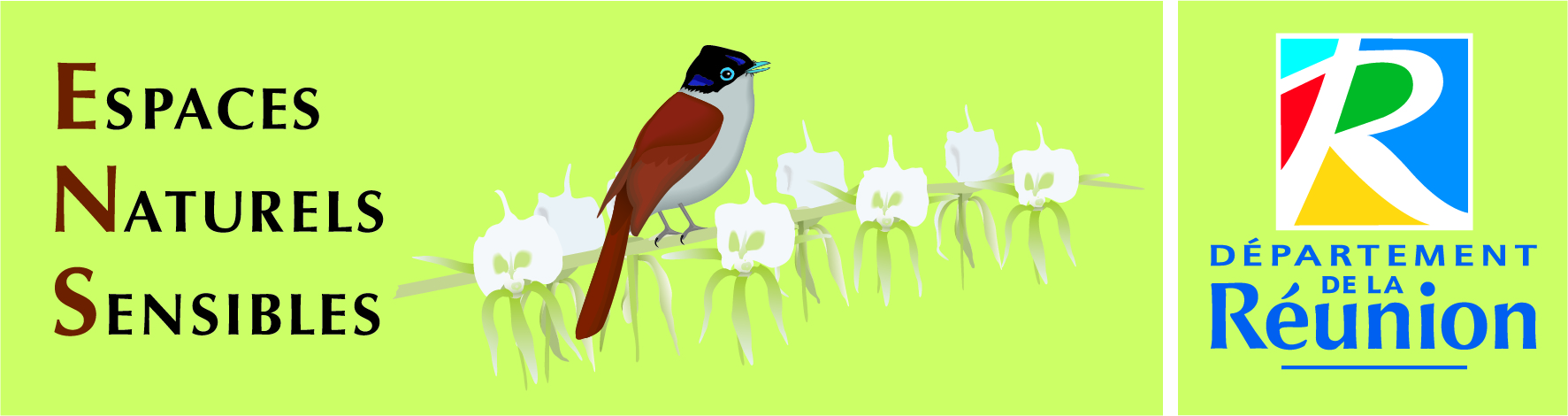 CONVENTION D’OCCUPATION relative à l’installation de ruchers sur la propriété départementale de……………… - …………………CONVENTION N° VU	la loi 85-729 du 18 juillet 1985 relative aux Espaces Naturels Sensibles, modifiée ;ENTRELe DEPARTEMENT DE LA REUNION, dénommé "le Département", représenté par son Président, Monsieur  Cyrille MELCHIOR, spécialement habilité aux fins des présentes en vertu d’une délibération d’une part ;et :Madame/Monsieur ………………, exploitant(e) agricole dont l’entreprise individuelle est enregistré(e) sous le numero …………………,demeurant au…….….…………………………………..                                                  ci-après dénommé(e) ‘’l’Apiculteur(trice)’’d'autre part ;PREALABLEMENT AUX PRESENTES ONT EXPOSE CE QUI SUIT :En application de la loi n° 85-729 du 18 juillet 1985 relative aux Espaces Naturels Sensibles, modifiée, Le Département de La Réunion poursuit une politique visant à « préserver la qualité des sites, des paysages et des milieux naturels (…) ».Dans cet esprit, le Département, considérant qu’une activité apicole respectueuse de l’environnement participe également à préserver la qualité des espaces naturels sensibles, autorise l’apiculteur(trice), sous les charges et conditions suivantes, l’installation de ruchers sur le terrain dont la désignation suit.CECI EXPOSE, LES PARTIES CI-DESSUS IDENTIFIEES ONT CONVENU CE QUI SUIT :  OBJET ET CARACTERE DE L'AUTORISATION OBJETL’apiculteur(trice) est autorisé(e) à installer et à exploiter un rucher de …………… ruches à l’emplacement désigné ci-après à l’exclusion de toute activité commerciale, artisanale ou industrielle. L’apiculteur(trice) doit exploiter lui-même ses ruches.CARACTERE PERSONNEL DE L’EMPLACEMENTL'emplacement est accordé à Madame/Monsieur ………………... Il(Elle) ne pourra en aucun cas sous-louer ou céder à un tiers les droits qui lui sont conférés par la présente autorisation.  DESIGNATION DE L’EMPLACEMENTL’emplacement objet de la présente convention, est désigné comme suit:Il est représenté sur le plan annexé à la présente convention (annexe 1).L’apiculteur(trice) déclare l’avoir visité et pris connaissance des aménagements nécessaires liés à l’accessibilité et à l’implantation des ruches avant signature de la convention.  CLAUSES TECHNIQUESETAT DES LIEUXUn constat d’état des lieux contradictoire sera établi entre Le Département et l’apiculteur(trice) avant la prise de possession des lieux et à la restitution des lieux.  3-2.  OCCUPATION DES LIEUX   Dès la transmission de la convention signée par les parties unanimes, le bénéficiaire disposera d’un     délai de trois mois pour installer ses premières ruches, sous réserve au préalable qu’il n’y ait aucun                obstacle pour accéder à la parcelle.    La pré-visite répond entre-autre à ce type de contrainte.   La pré-visite de la parcelle validée, permet d’en faire une évaluation et d’apporter les solutions techni     -ques, à la charge de l’apiculteur(trice). Dans ce cas, le Département devra être informé par mail.       3-3.  MODIFICATION DES LIEUXToute modification des lieux, constructions ou aménagements divers est interdite sauf autorisation écrite du Département.Le Département se réserve le droit de se faire autoriser par tout moyen légal à procéder aux frais de l’apiculteur(trice) à la destruction de toute installation élevée clandestinement sans préjudice de la résiliation du présent acte et des dommages intérêts éventuels.  ENTRETIEN L’apiculteur(trice) devra maintenir constamment les lieux en bon état général, y compris au niveau de la propreté (enlèvement des déchets, déblais, etc.).Faute par lui (elle) d'y procéder, et après mise en demeure restée sans effet, Le Département fera procéder aux travaux de remise en état aux frais de l’apiculteur. Si nécessaire, l’apiculteur(trice) est autorisé(e), à ses frais, à faucher la végétation herbacée autour des ruches, dans un rayon n’excédant pas 10 m. Les espèces ligneuses, indigènes ou non, ne devront pas être coupées ni blessées.  INTERDICTION D’ESSAIMERL’apiculteur(trice) s’engage à prendre des dispositions précises afin de s’assurer qu’aucun acte d’essaimage dans le milieu naturel, soit constaté. A cet effet, tout essaimage volontaire fera l’objet d’un constat et d’une mise en demeure pour y remédier dans les 2 mois. En l’absence de toute intervention, le Département  résiliera de manière unilatérale la convention, sans aucun recours à indemnisation.RESPECT DE LA REGLEMENTATION ET LUTTE CONTRE LE VARROAL’apiculteur(trice) est tenu(e) de respecter la réglementation en vigueur concernant l’apiculture à La Réunion et les arrêtés correspondants. Il(Elle) s’engage notamment à remettre au Département dès son installation sur le site, le récépissé de déclaration de ses ruchers auprès de la DAAF, avec le numéro d’apiculteur(trice) (NAPI) qui lui a été attribué.Il(Elle) devra respecter également le Programme Sanitaire d’Elevage du GDS Réunion en matière de lutte contre le varroa. A ce titre, il(elle) devra conserver les ordonnances de traitements des ruchers et tenir obligatoirement à jour un cahier de traitement sanitaire. Il(Elle) devra respecter également l’obligation de deux traitements annuels en utilisant des produits qualifiés pour l’agriculture biologique (à base de thymol ou d’acide oxalique).La direction des services vétérinaires procèdera aux contrôles d’usage et alertera Le Département de tout manquement au présent chapitre et à toute infraction à la réglementation.  PARTICIPATION A LA SENSIBILISATION PEDAGOGIQUEL’apiculteur(trice) s’engage à participer, dans le cas des emplacements situés à proximité d’une zone d’accueil du public, aux actions de sensibilisation et de promotion de son activité lors des événementiels départementaux ou nationaux : « Fête de la Nature, Week-end Nature » et de 2 animations pédagogiques à la demande du gestionnaire. Aucune contribution financière ne lui sera allouée lors de ces actions. La communication sera assurée par les services du Département.  PRODUCTION DE MIELAfin de faire connaître le potentiel de production de chaque lot et dans un souhait de traçabilité des miellées, à la demande des apiculteurs. Celui-ci (Celle-ci) aura obligation de déclarer chaque année sa production de miel à l’association pour le développement du miel à la Réunion (ADAR) afin d’évaluer le tonnage global de miel produit sur nos parcelles départementales.   CONTRÔLELe Département et le Gestionnaire du site se réservent, pour eux-mêmes et leur personnel ou toute autre personne physique ou morale mandatée par lui, le libre accès sur les biens concernés afin de procéder à tous contrôles sur l'application de la présente convention.Le Département se réserve par ailleurs le droit d’effectuer sur le terrain concerné tous travaux de « gros entretien » qu'il estimerait nécessaires.A cet effet, le Département notifiera par écrit à l’Apiculteur(trice) l'identité des personnes le représentant et chargées des interventions mentionnées plus haut. L’apiculteur(trice) s'engage et s'oblige à leurs laisser le libre accès aux biens visés par la présente convention.  COUVERT FORESTIERLes arbres situés sur l’emplacement mis à disposition font partie du patrimoine forestier. Aucun arbre ne sera élagué ou abattu et enlevé sans l’accord écrit du  Département. Si l’accord en est donné, notamment en cas de danger, les frais d’élagage et d’évacuation ou d’abattage et de vidange seront à la charge de l’Apiculteur(trice). A contrario, tout élagage, coupe ou enlèvement d’arbres qui serait réalisé sans autorisation du Département tomberait sous le coup de la législation en vigueur relative à la protection des bois et forêts.  RESPONSABILITEL’apiculteur(trice) est civilement responsable des agissements, dégâts ou dommages causés aux tiers ou au Département, tant par lui-même que par ses abeilles.L’apiculteur(trice) devra contracter une police d’assurance garantissant sa responsabilité civile et devra justifier de la signature du contrat d’assurance un mois après la signature du contrat, par l’envoi d’une attestation d’assurance adressée à Monsieur Le Président du Conseil Départemental.   DUREE DE LA CONVENTION :La présente convention est consentie et acceptée pour une durée de 5 années entières et consécutives qui commencera à courir le………………………………pour prendre fin le………………..........................Elle n'est pas renouvelable par tacite reconduction.L’apiculteur(trice) devra formuler une demande écrite de renouvellement trois mois avant la date d'échéance de la convention. A défaut, l’autorisation d’installation prendra fin à la date anniversaire de la convention.A l'issue de la période de validité de la présente convention, un bilan sera effectué afin de préciser les conditions dans lesquelles l’apiculteur se sera acquitté de ses obligations.Le Département se réserve le droit, d'apprécier au vu de ce bilan l'opportunité d’un renouvellement de la convention.   DISPOSITIONS FINANCIERES REDEVANCE ANNUELLELa présente convention est consentie et acceptée moyennant le paiement d'une redevance annuelle d'usage payable annuellement (selon le nombre de ruches) et à terme échu.Ce montant sera révisé à la date anniversaire de la convention suivant l’échéancier du tableau ci-après :Les sommes dues au titre de la redevance seront réglées dès réception de facture et dans un délai qui ne pourra excéder 30 jours. Tout terme commencé sera dû en entier quel que soit le motif qui mette fin à la présente convention. Dès le premier incident de paiement, la résiliation est encourue de plein droit sans préjudice de dommages et intérêts et sans que l’apiculteur(trice) ne puisse formuler aucune réclamation ni demander aucune indemnité pour quelque raison que ce soit.IMPÔTS ET TAXES La taxe foncière sur le foncier non bâti est à la charge du DépartementSont à la charge de l’apiculteur(trice) :La taxe professionnelleLes taxes associées  SOUS LOCATION- CESSION-TRANSMISSION8.1. Toute sous-location, totale ou partielle est interdite à l’Association sous quelque forme que ce soit.8.2. Toute cession de la présente convention est interdite, sous quelque forme que ce soit. FIN DE LA CONVENTION – RESILIATION9-1. Résiliation de plein droitLe Département pourra résilier de plein droit la présente convention en cas de manquement de l’apiculteur à l'une quelconque de ses obligations résultant de la présente convention et si celui-ci n'a pas régularisé sa situation dans les trente jours après mise en demeure.Celle-ci sera notifiée à l’apiculteur par lettre recommandée avec avis de réception et n'ouvrira droit à aucune indemnité de quelque nature que ce soit.9-2. Résiliation au gré de l’apiculteur(TRICE)La résiliation peut intervenir également à la demande de l’apiculteur(trice) moyennant un préavis de 3 mois notifié par lettre recommandée avec avis de réception adressée à Monsieur Le Président du Conseil Départemental.9-3. Résiliation par Le DépartementLe Département  pourra prononcer unilatéralement la résiliation de la présente convention : - sans indemnités et sans préavis dans le cas où le bénéficiaire, pour quelque cause que ce soit, cesserait d’exercer la présente autorisation, transfèrerait ou cèderait à un tiers tout ou partie de son droit d’occupation en violation de l’article 8 de la présente convention.- sans indemnités et sans préavis dans le cas où le bénéficiaire, n’exploiterait pas le terrain dans un délai maximal de 6 mois (malgré les courriers justificatifs transmis par le bénéficiaire). En l’absence d’occupation, d’implantation concrète de ruches exploitées ou d’entretien de la parcelle, celle-ci sera considérée comme abandonnée. - avec un préavis de 2 mois au cas où Le Département serait amené à mettre en œuvre sur le terrain concédé et sur le terrain environnant un projet d’aménagement ou d’équipement incompatible avec la présence du rucher.Dans les deux cas ci-dessus, la résiliation sera notifiée à l’apiculteur(trice) par lettre recommandée avec avis de réception et n'ouvrira droit à aucune indemnité de quelque nature que ce soit.  REMISE EN ETAT DES LIEUXA la date d'expiration de la convention, lorsque celle-ci survient à son terme normal et qu'elle n'est pas renouvelée, ou de manière anticipée à la demande de l’Apiculteur(trice) ou du Département, ou pour non respect du contrat, l’apiculteur(trice) devra avoir enlevé ses ruches et remis les lieux en l'état initial.En cas de non respect de cette clause, l'occupant devra remettre les lieux en l'état initial dans un délai de deux mois à compter de la date de réception du courrier de mise en demeure qui lui sera envoyé par Le Département  en recommandé avec demande d’avis de réception.Passé ce délai, les travaux de remise en état et d'évacuation des ruches laissées sur place seront réalisés par Le Département au frais de l’apiculteur(trice).  CONTESTATION La présente convention pourra être modifiée par avenant.En cas de différends relatifs à l'exécution de la présente, la recherche d’un règlement amiable sera préférée à une action contentieuse.Ainsi fait et rédigé sur cinq pages et en deux exemplaires originaux, dont un pour chacun des signataires.Fait à Saint-Denis le CommuneN° emplacementParcelleLieu-ditSurface utiliséeStatut100 m²- Terrain relevant du régime juridique des Espaces Naturels Sensibles (articles L. 113-8 et suivants du Code de l'Urbanisme) et du Domaine Public Départemental.PERIODENOMBRE DE RUCHESNOMBRE DE RUCHESPERIODE1 à 2021 à 40Fin 2023 à fin 2025120 €200 €Début 2026 à fin 2028132 €220 €Madame/Monsieur …………………….,                  Le Département de La Réunion,